ESCOLA _________________________________DATA:_____/_____/_____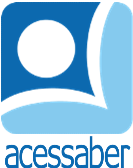 PROF:_______________________________________TURMA:___________NOME:________________________________________________________SITUAÇÕES PROBLEMAS DE ADIÇÃO E MULTIPLICAÇÃOUm cliente comprou 4 pizzas, cada uma tem 8 fatias. Quantas fatias de pizza ele comprou? R: Um cliente pediu dois cafés e um capuccino e outro cliente pediu um café gelado e três cafés expressos. Quantas bebidas o atendente precisa preparar? R: Na aula de culinária há 12 alunos, sabendo que cada um fará 5 muffins. Juntamente com os 5 da professora, quantos muffins serão feitos no total? R: Na biblioteca da escola há 4 prateleiras para livros de referência e em cada prateleira há 14 livros. Quantos livros de referência há na biblioteca? R: Em uma rua há 8 casas, cada casa possui dois animais de estimação. Quantos animais de estimação vivem nesta rua? R: Para um trabalho em grupo, a professora providenciou 2 tesouras para cada grupo. Sabendo que há 5 grupos, quantas tesouras serão necessárias?R: 